法学院教师教学工作督导评价实施办法根据《广东工业大学本科教学督导工作规定》 《广东工业大学本科教学质量日常督导与评价办法》《广东工业大学本科教学质量评价实施细则》，结合我院实际，制定本实施办法。第一条 学院教学督导对学院教师教学工作进行评价，其评价分值与学校督导、同行专家评价分值共占教师教学质量评价总分值的10%。  第二条 督导对教师教学工作评价应当坚持客观、公正原则。第三条 督导工作围绕以下影响本科教学质量的关键因素和关键环节进行：（一）课程大纲、教学进度表、教学设计、课程报告(作业)、试题和试卷等；（二）课堂教学、实践教学现场；（三）毕业设计开题报告、中期检查报告、中期检查表、指导记录、本科毕业设计（论文）任务书、本科毕业设计评分表、本科毕业论文答辩评分表等；（四）考试、考查和毕业设计（论文）等资料归档。第四条 督导工作采取课堂听课、学生访谈、现场巡视以及课程大纲、教学进度表与教学设计等教学资料审阅等形式进行。第五条 督导对教师教学工作评价根据本实施办法附件2《法学院教师教学工作督导评价指标及评分表》独立进行。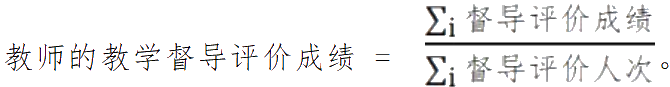 第六条 督导对教师教学工作的评价在督导组统一安排下进行。督导应在督导组指定的时间内提交评价结果。第七条 教务办应配合督导的评价工作，及时提供评价工作所需的教学信息、教学文件。第八条 被评价教师对督导组的评价有异议的，可通过书面形式向督导组申请复核。督导组复核后将复核结果以书面形式反馈申请人。第九条 本办法由督导组进行解释。未尽事宜，由督导组补充规定 。第十条 本办法于2024年1月12日生效执行。附件1: 《法学院本科教学督导组成员名单》附件2: 《法学院教师教学工作督导评价指标及评分表》附件1:法学院本科教学督导组成员名单组长：朱媛媛组员：陈佑武 黄斐斐 朱雅妮 朱媛媛 陈  嘉  甘玉环  刘  勇  杨  凌 阎  安 曾金莲 王丹丹 靳挺宇附件2:法学院教师教学工作督导评价指标及评分表被评价教师：模块指标分值评分1 教学投入 (30%)1.1 教师对所授学科的知识储备51 教学投入 (30%)1.2 教师对所授课程的热忱度31 教学投入 (30%)1.3 教师上课准备的充分程度101 教学投入 (30%)1.4 教师对学生作业、表现的及时反馈情况41 教学投入 (30%)1.5 教师课后指导学生的意愿41 教学投入 (30%)1.6 教师提供或引导学生自主寻找学习资源，营造积极学习氛围的情况42 教学效果 (60%)2.1 教师课程讲解的清晰性及易懂性152 教学效果 (60%)2.2 课程教学内容的高阶性、创新性和挑战度102 教学效果 (60%)2.3 考核项目及形式(如考试、作业、论文、项目)激励学生努力学习的情况102 教学效果 (60%)2.4 课程目标达成情况及针对性改进情况253 教学规范 (10%)3.1 教学规范执行情况(含课程授课过程、课程考核、课程资料存档、监考等)53 教学规范 (10%)3.2 课程教学目标达成情况分析(教师教学提升的努力情况)5分值分值100督导(签章):20  年   月   日督导(签章):20  年   月   日督导(签章):20  年   月   日督导(签章):20  年   月   日